Mestská časť Košice - Sídlisko KVPRozpočet na rok 2018a roky 2019, 2020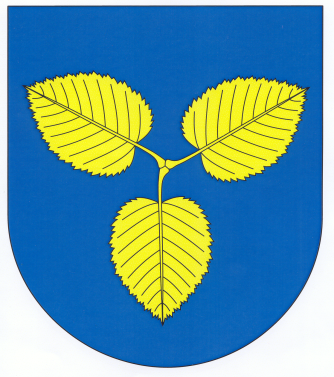 December 2017Rozpočet Mestskej časti Košice – Sídlisko KVPna roky 2018 - 2020Rozpočet mestskej časti  je základným nástrojom finančného hospodárenia  v príslušnom rozpočtovom roku, ktorým sa riadi financovanie úloh a funkcií mestskej časti. Je súčasťou rozpočtu sektora verejnej správy. Vyjadruje samostatnosť hospodárenia mestskej časti.Rozpočet  MČ Košice - Sídlisko KVP, ako aj programový rozpočet MČ na roky 2018-2020            je zostavený v súlade s nasledovnými právnymi normami:so zákonom č. 583/2004 Z.z. o rozpočtových pravidlách územnej samosprávy a o zmene a doplnení niektorých zákonov v znení neskorších predpisov, so zákonom č. 523/2004 Z.z. o rozpočtových pravidlách verejnej správy a o zmene a doplnení niektorých zákonov v znení neskorších predpisov, ústavným zákonom o rozpočtovej zodpovednosti č. 493/2011 Z.z.,so zákonom č. 369/1990 Zb. o obecnom zriadení v znení neskorších predpisov, s opatrením MF SR č. MF/010175/2004-42 zo dňa 8.12.2004, ktorým sa ustanovuje druhová klasifikácia, organizačná klasifikácia a ekonomická klasifikácia rozpočtovej klasifikácie  v znení neskorších predpisov . Rozpočet MČ KVP na rok 2018 je v súlade s § 10 ods. 3 zák. č. 583/2004 Z.z. o rozpočtových pravidlách územnej samosprávy a o zmene a doplnení niektorých zákonov v znení neskorších predpisov  navrhnutý ako vyrovnaný, t.j. rozdiel medzi príjmami a výdavkami bežného, kapitálového rozpočtu a finančných operácií  je vyrovnaný. Bežný rozpočet je navrhovaný ako vyrovnaný  , kapitálový rozpočet je navrhovaný so schodkom v  sume  187 600,- €.  Schodok  kapitálového  rozpočtu  je   krytý    príjmovými  finančnými   operáciami  –  prevodom   z  rezervného  fondu  MČ  KVP v sume 187 600,-  €. Rozpočet je zostavený aj ako programový t.j. zdôrazňujúci vzťah medzi rozpočtovými výdavkami a očakávanými výstupmi a výsledkami realizovaných rozpočtových programov a aktivít. Pre roky 2018-2020 je rozpočtovaných 9 programov, ktoré predstavujú 41 podprogramov a 12 prvkov  slúžiacich k plneniu zámeru jednotlivých programov. 	Rozpočet Mestskej časti Košice – Sídlisko KVP sa zostavuje podľa § 9 zákona č. 583/2004 Z.z.  na obdobie rokov 2018 – 2020 ako viacročný rozpočet.  Záväzným rozpočtom je rozpočet na nasledujúci rok, teda na rok 2018. V zmysle vyššie uvedenej  právnej normy rozpočet na roky 2019     a 2020 nie je záväzný .Mestská časť Košice – Sídlisko KVP zapracovala do svojho návrhu rozpočtu finančné toky               zo štátneho rozpočtu a rozpočtu Mesta Košice. Prednostne bolo zabezpečené krytie výdajov zo záväzkov mestskej časti, ktoré vyplývajú z povinností ustanovených zák. č. 369/1990 Zb. o obecnom zriadení  a zákonom č. 401/1990 Zb. o Meste Košice v znení neskorších zmien a doplnkov.1.   P  R  Í  J  M  O V  Á     Č  A S  ŤB e ž n é   p r í j m y :    	Pre obce v rámci jej príjmovej základne je dôležitý zákon č. 564/2004 Z.z. o rozpočtovom určení výnosu dane z príjmov územnej samosprávy.  Pre rok 2018 sme zahrnuli do rozpočtu daňové a nedaňové príjmy. Podstatnú časť tvoria daňové príjmy, a to podiel na dani z príjmov fyzických osôb a podiel na dani za psa.  U nedaňových príjmov  sú to najmä príjmy z prenájmu majetku, ktorý ma MČ v správe, administratívne poplatky, úroky, poplatky z náhodného predaja a služieb, ostatné príjmy, transfer zo ŠR a  transfer z rozpočtu Mesta Košice. Do príjmovej časti bežného rozpočtu sme zapracovali:podiel dane z príjmov fyzických osôb                                                                   814 270   EURpodiel na dani za psa                                                                                                14 753   EUR     transfer z rozpočtu  Mesta Košice - stravovanie dôchodcov                                                                                               3 000  EURpríjmy z vlastných zdrojov / príjmy z prenájmu, administratívne poplatky, úroky, pokuty a penále,ostatné príjmy/                                                                                                          337 137   EUR                          transfer zo štátneho rozpočtu a ESF                                                                         63 727   EURS p o l u :                                                                                                                        1 232 887   EURPríjmová časť f i n a n č n ý c h   o p e r á c i í:Do príjmovej časti finančných operácií sme zapracovali:prevody prostriedkov z peňažných fondov (z rezervného fondu)                       187 600,-  EURTieto sú rozpočtované  na krytie  kapitálových výdavkov , a to:PD - Uzamykateľné kontajneroviská Geodetické zamerania k projektom Štúdia využiteľnosti fontány a priľahlého územia Zombova ul.Bezbariérový prístup do denného centra – mobilná schodisková  plošina  Parkoviská   Bezbariérový chodník Wuppertalská – Titogradská Uzamykateľné kontajneroviská  Rekonštrukcia a modernizácia softvéru Rekonštrukcia a modernizácia zabezpečovacieho zariadenia Informačný dochádzkový systém  Štruktúrovaná kabeláž  Klimatizačné zariadenie – II. etapa	Celkové príjmy rozpočtu MČ Košice – Sídlisko KVP (bežného, kapitálového                             a príjmových finančných operácií) sú navrhované vo výške    1 420 487,-  €.2.  V Ý D A V K O V Á   Č A S Ť	Celkové výdavky rozpočtu MČ Košice – Sídlisko KVP (bežného a kapitálového) sú rozpočtované vo výške  1 420 487,- €, a to :B e ž n é   v ý d a v k y :                                                      1 232 887,-  €K a p i t á l o v é   v ý d a v k y :                                            187 600,-  € Obsahová náplň bežného a kapitálového  rozpočtu je uvedená v tabuľkovej časti finančného rozpočtu ako aj  v jednotlivých  podprogramoch   a prvkoch   Programového    rozpočtu    MČ Košice –Sídlisko KVP.Spracovala: Ing. Ľudmila Nogová